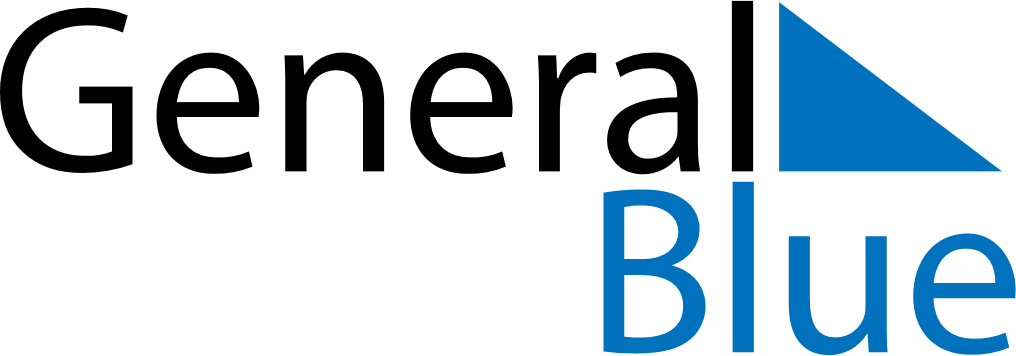 July 2024July 2024July 2024July 2024July 2024July 2024Rorschach, Saint Gallen, SwitzerlandRorschach, Saint Gallen, SwitzerlandRorschach, Saint Gallen, SwitzerlandRorschach, Saint Gallen, SwitzerlandRorschach, Saint Gallen, SwitzerlandRorschach, Saint Gallen, SwitzerlandSunday Monday Tuesday Wednesday Thursday Friday Saturday 1 2 3 4 5 6 Sunrise: 5:29 AM Sunset: 9:22 PM Daylight: 15 hours and 53 minutes. Sunrise: 5:29 AM Sunset: 9:22 PM Daylight: 15 hours and 52 minutes. Sunrise: 5:30 AM Sunset: 9:22 PM Daylight: 15 hours and 51 minutes. Sunrise: 5:31 AM Sunset: 9:21 PM Daylight: 15 hours and 50 minutes. Sunrise: 5:31 AM Sunset: 9:21 PM Daylight: 15 hours and 49 minutes. Sunrise: 5:32 AM Sunset: 9:21 PM Daylight: 15 hours and 48 minutes. 7 8 9 10 11 12 13 Sunrise: 5:33 AM Sunset: 9:20 PM Daylight: 15 hours and 47 minutes. Sunrise: 5:34 AM Sunset: 9:20 PM Daylight: 15 hours and 46 minutes. Sunrise: 5:34 AM Sunset: 9:19 PM Daylight: 15 hours and 44 minutes. Sunrise: 5:35 AM Sunset: 9:19 PM Daylight: 15 hours and 43 minutes. Sunrise: 5:36 AM Sunset: 9:18 PM Daylight: 15 hours and 41 minutes. Sunrise: 5:37 AM Sunset: 9:17 PM Daylight: 15 hours and 40 minutes. Sunrise: 5:38 AM Sunset: 9:17 PM Daylight: 15 hours and 38 minutes. 14 15 16 17 18 19 20 Sunrise: 5:39 AM Sunset: 9:16 PM Daylight: 15 hours and 36 minutes. Sunrise: 5:40 AM Sunset: 9:15 PM Daylight: 15 hours and 35 minutes. Sunrise: 5:41 AM Sunset: 9:14 PM Daylight: 15 hours and 33 minutes. Sunrise: 5:42 AM Sunset: 9:13 PM Daylight: 15 hours and 31 minutes. Sunrise: 5:43 AM Sunset: 9:12 PM Daylight: 15 hours and 29 minutes. Sunrise: 5:44 AM Sunset: 9:12 PM Daylight: 15 hours and 27 minutes. Sunrise: 5:45 AM Sunset: 9:11 PM Daylight: 15 hours and 25 minutes. 21 22 23 24 25 26 27 Sunrise: 5:46 AM Sunset: 9:10 PM Daylight: 15 hours and 23 minutes. Sunrise: 5:48 AM Sunset: 9:08 PM Daylight: 15 hours and 20 minutes. Sunrise: 5:49 AM Sunset: 9:07 PM Daylight: 15 hours and 18 minutes. Sunrise: 5:50 AM Sunset: 9:06 PM Daylight: 15 hours and 16 minutes. Sunrise: 5:51 AM Sunset: 9:05 PM Daylight: 15 hours and 14 minutes. Sunrise: 5:52 AM Sunset: 9:04 PM Daylight: 15 hours and 11 minutes. Sunrise: 5:53 AM Sunset: 9:03 PM Daylight: 15 hours and 9 minutes. 28 29 30 31 Sunrise: 5:55 AM Sunset: 9:01 PM Daylight: 15 hours and 6 minutes. Sunrise: 5:56 AM Sunset: 9:00 PM Daylight: 15 hours and 4 minutes. Sunrise: 5:57 AM Sunset: 8:59 PM Daylight: 15 hours and 1 minute. Sunrise: 5:58 AM Sunset: 8:58 PM Daylight: 14 hours and 59 minutes. 